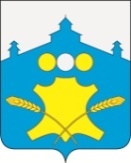 АдминистрацияБольшемурашкинского муниципального районаНижегородской областиПОСТАНОВЛЕНИЕ31.10.2017г.                                                                                      №  505О внесении изменений  в постановление администрации Большемурашкинского района от 21.06.2017г. № 302 «Об утверждении Порядка предоставления субсидий на возмещение затрат в связи с оказанием услуг по перевозкам пассажиров транспортом общего пользования по маршрутам регулярных перевозокв границах Большемурашкинского муниципального района»          В соответствии со статьей 78 Бюджетного кодекса Российской Федерации, Федеральным законом от 06.10.2003 № 131–ФЗ «Об общих принципах организации местного самоуправления в Российской Федерации», постановлением Правительства РФ от 06.09.2016 № 887 «Об общих требованиях к нормативным правовым актам, муниципальным правовым актам, регулирующим предоставление субсидий юридическим лицам (за исключением субсидий государственным (муниципальным) учреждениям), индивидуальным предпринимателям, а также физическим лицам – производителям товаров, работ, услуг», администрация Большемурашкинского муниципального района  п о с т а н о в л я е т:         1.  Внести изменения в порядок предоставления субсидий на возмещение затрат в связи с оказанием услуг по перевозкам пассажиров транспортом общего пользования по маршрутам регулярных перевозок в границах Большемурашкинского муниципального района, утвержденный постановлением администрации Большемурашкинского муниципального района от 21.06.2017г. №302 «Об утверждении Порядка предоставления субсидий на возмещение  затрат в связи с оказанием услуг по перевозкам пассажиров транспортом общего пользования по маршрутам регулярных перевозок в границах Большемурашкинского муниципального района» (с изменениями от 21.07.2017г. № 354)  (далее - Порядок)  дополнив         пункт 1.3 раздела 1  Порядка  словами:  « - погашение кредиторской задолженности, в т.ч. по договорам о переводе долга».      2.Настоящее постановление вступает в силу со дня его подписания.     3.Контроль за действием настоящего постановления возложить на заместителя главы администрации Р.Е.Даранова.Глава администрации района                                                            Н.А.БеляковСОГЛАСОВАНО:Начальник финансового управления   			              Н.В.ЛобановаЗам.главы администрациипредседатель комитета поуправлению экономикой                                                                           Р.Е.ДарановУправляющий делами                                                                              И.Д.СадковаНачальник сектора правовой,организационной, кадровой работыи информационного обеспечения                                                            Г.М.Лазарева